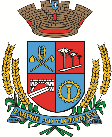 Estado do Rio Grande do SulCâmara de Vereadores de Getúlio VargasBoletim Informativo Nº. 011/2021O Poder Legislativo de Getúlio Vargas está sempre ao lado da comunidade, defendendo seus interesses e os representando. Por isso, o convidamos a acompanhar as próximas Sessões Ordinárias que serão realizadas nos dias 6, 13 e 27 de maio, às 18h30min, na Sala das Sessões Engenheiro Firmino Girardello, na Câmara de Vereadores. As Sessões são transmitidas ao vivo através do canal oficial da Casa no Youtube (Câmara de Vereadores de Getúlio Vargas). O link da transmissão também é disponibilizado na página no Twitter, em @LegislativoGV e no site www.getuliovargas.rs.leg.br.*O atendimento na Câmara de Vereadores acontece em turno único, das 7h30 às 13h30. O contato com o Poder Legislativo poderá ser feito por telefone, através do número 54 - 99635 6185, ou através do e-mail:camaravereadoresgv@gmail.com.Para maiores informações acesse:www.getuliovargas.rs.leg.brGetúlio Vargas, 28 de abril de 2021Jeferson Wilian KarpinskiPresidente